						Додаток						до розпорядження керівника міської 						військово-цивільної адміністрації						09.09.2021  № 428ПРОГРАМАПрограми по погашеннюзаборгованостііззаробітної платиКП «Донкомунгосп» на 2021 рік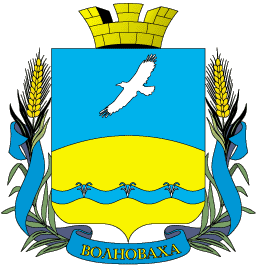 м. Волноваха2021 рікЗМІСТІ. ПАСПОРТ ПРОГРАМИІІ. ЗАГАЛЬНА ЧАСТИНАІІІ. ВИЗНАЧЕННЯ ПРОБЛЕМ, НА РОЗВ’ЯЗАННЯ ЯКИХ СПРЯМОВАНА ПРОГРАМАІV. ВИЗНАЧЕННЯ МЕТИ ПРОГРАМИV. ОБГРУНТУВАННЯ ШЛЯХІВ І ЗАСОБІВ РОЗВ’ЯЗАННЯ ПРОБЛЕМИ, ОБСЯГІВ ТА ДЖЕРЕЛ ФІНАНСУВАННЯ, СТРОКИ ВИКОНАННЯ ЗАВДАНЬ, ЗАХОДІВVI.ПЕРЕЛІК ЗАВДАНЬ ТА ЗАХОДІВ ПРОГРАМИVIІ. РЕЗУЛЬТАТИ ВИКОНАННЯ ПРОГРАМИVIIІ. ЗВІТНІСТЬ ПРО ВИКОНАННЯ ПРОГРАМИІ. ПАСПОРТ ПРОГРАМИпо погашеннюзаборгованостііззаробітної платиКП «Донкомунгосп» на 2021 рікІІ. ЗАГАЛЬНА ЧАСТИНАКП «Донкомунгосп» –комунальне підприємство, що здійснює діяльність з централізованого водопостачання та водовідведення в смтДонське на підставі ліцензії від24.01.2019 № 59/5-19відповідно до Конституції України, чинного законодавства України та Статуту.Зареєстровано 04 січня 2010 року.Метою діяльності підприємства є забезпечення послугами централізованого водопостачання та водовідведення відповідно до вимог нормативів, стандартів, порядків і правил згідно із законодавством.Штатна чисельність на підприємстві складає 49 працівників.Підприємство обслуговуєфільтрувальну станцію по виробництву питної води, насосну станцію, очисні споруди, водопровідні та каналізаційні мережи смт. Донське протяжністю 20,123км.Програма по погашенню заборгованості із заробітної платиКП «Донкомунгосп» на 2021 рік розроблена на підставі Законів України «Про питну воду, питне водопостачання та водовідведення», «Про військово-цивільні адміністрації».III. ВИЗНАЧЕННЯ ПРОБЛЕМ, НА РОЗВ’ЯЗАННЯ ЯКИХ СПРЯМОВАНА ПРОГРАМАЗростання цін на енергоносії, а також зростання заборгованості населення за послуги з централізованого водопостачання та водовідведення привели до виникнення кредиторської заборгованості КП «Донкомунгосп» з оплати праці та енергоносіїв.Тариф на водопостачання та водовідведення, який діє на сьогоднішній день, було розраховано станом на 01.11.2020р. За цей час підвищилася мінімальна заробітна плата, виріс тариф на енергоносії. Тож діючий тариф на водопостачання та водовідведення не є економічно обґрунтованим, та не покриває витрати підприємства. Отже, без належної фінансової підтримки з бюджету територіальної громади, повноцінне функціонування підприємства буде ускладнене. Беручи до уваги необхідність безперебійного надання якісної питної води на смтДонське, виникає вкрай необхідна потреба у наданні КП «Донкомунгосп» фінансової підтримки.IV. ВИЗНАЧЕННЯ МЕТИ ПРОГРАМИГоловною метою Програми є забезпечення стабільної роботи Комунального підприємства «Донкомунгосп» відповідно до його функціональних призначень щодо надання мешканцям смтДонське якісних послуг з централізованого водопостачання та водовідведення шляхом часткового погашення заборгованості із заробітної плати  працівникам комунального підприємства. Значна увага приділятиметься механізмам по забезпеченню належного рівня оплати праці працівників підприємства, підвищенню контролю за якістю надання послуг мешканцям смтДонське.V. ОБГРУНТУВАННЯ ШЛЯХІВ І ЗАСОБІВ РОЗВ’ЯЗАННЯ ПРОБЛЕМИ, ОБСЯГІВ ТА ДЖЕРЕЛ ФІНАНСУВАННЯ, СТРОКИ ВИКОНАННЯ ЗАВДАНЬ, ЗАХОДІВРеалізація Програми дасть змогу забезпечити часткове погашення заборгованості із заробітної плати працівникам КП «Донкомунгосп», що забезпечить стабільну роботу комунального підприємства.Фінансування Програми в сумі 500 000,00 грн. здійснюватиметься за рахунок коштів бюджету територіальної громади.VI. ПЕРЕЛІК ЗАВДАНЬ ТА ЗАХОДІВ ПРОГРАМИПрограмоювизначенотакіосновнізавдання:– часткове погашення заборгованості із заробітної плати  працівникам комунального підприємства «Донкомунгосп»;– забезпеченнянадання якісних послуг з централізованого водопостачання та водовідведеннянаселеннясмт Донське.ВиконанняПрограмипередбачаєтьсяпротягом 2021 року.ПЛАН ЗАХОДІВVII. РЕЗУЛЬТАТИ ВИКОНАННЯ ПРОГРАМИРеалізація Програми передбачається протягом 2021 року, що дозволить частково погасити заборгованість із заробітної плати  працівникам КП  «Донкомунгосп» та надасть змогу своєчасно надавати населеннюсмт Донське якісніпослуги з централізованого водопостачання та водовідведення.VIIІ. ЗВІТНІСТЬ ПРО ВИКОНАННЯ ПРОГРАМИПо завершенню здійснення заходів  КП «Донкомунгосп» у місячний термін надає Волноваській міській військово-цивільній адміністрації  Волноваського району Донецької області звіт про виконання Програми.У разі невиконання заходів по завершенню терміну виконання Програми КП «Донкомунгосп» у місячний термін повертає кошти Волноваській міській військово-цивільній адміністрації  Волноваського району Донецької області звіт про виконання Програми.Керівник міської військово-цивільної адміністрації				   І.Лубінець1Ініціатор розроблення ПрограмиКомунальнепідприємство «Донкомунгосп»2Розробник програмиВідділ житлово-комунального господарства Волноваської міської військово-цивільної адміністраціїВолноваського району Донецької областіКомунальнепідприємство «Донкомунгосп»3Відповідальний виконавець ПрограмиВолноваська міська військово-цивільна адміністрація Волноваського району Донецької області4Учасники ПрограмиКомунальне підприємство «Донкомунгосп», Волноваська міська військово-цивільна адміністрація Волноваського району Донецької області та інші суб’єкти, які відповідно до законодавства мають право на участь у Програмі5Термін реалізації Програми2021р.6Перелік джерел фінансуванняБюджет міської територіальної громади, субвенції з державного та місцевих бюджетів, інші кошти, не заборонені законодавством7Загальний обсяг фінансових ресурсів, необхідних для реалізації Програми Кошти бюджету міської територіальної громади:500,0 тис. грн.	№зпЗмістДжерело фінансуванняСума фінансування, тис. грнТермін виконанняОдержувач1.Погашення заборгованості із заробітної плати  працівникам КП  «Донкомунгосп»Бюджет територіальної громади500, 02021 рікКП  «Донкомунгосп»